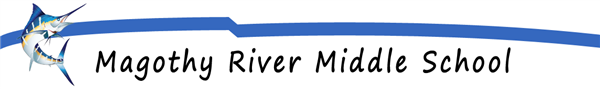 Meeting began at 6:30PM. Minutes from the previous meeting were unanimously approved. Meeting began at 6:30PM. Minutes from the previous meeting were unanimously approved. In attendance:  Sylvie Tayman, Kristi WhitmoreIn attendance:  Sylvie Tayman, Kristi WhitmoreOfficer ReportsOfficer ReportsPresident’s RemarksSylvie Tayman8th Grade PromotionNew PTSO positions for next 2021-2022 school yearTreasurer’s ReportKrissy PoistFundraising UpdateSylvie TaymanCommunications UpdateMRMS REPORTSMRMS REPORTSPrincipal’s ReportMr. John NoonTeacher Liaison ReportNEW BUSINESS/COMMITTEE REPORTSNEW BUSINESS/COMMITTEE REPORTSThe meeting was adjourned at 6:47pm.  The meeting was adjourned at 6:47pm.  